What Lies Beneath – Barnegat Bay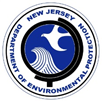 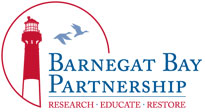 2015 BARNEGAT BAY RESEARCH FORUMOCEAN COUNTY COLLEGETuesday, November 17, 20159:00 a.m. – 3:30 p.m. Sponsors: Barnegat Bay Partnership and theNew Jersey Department of Environmental ProtectionAGENDACheck-in: 				Registration						8:30Welcome:		 		Stan Hales, Director, BBP			 	9:00Meeting Goals and Org.: 		Thomas Belton,					9:05 					Barnegat Bay Research Coordinator, NJDEPWATER QUALITY MONITORING AND MODELING  Water Quality Monitoring and Assessment in Support of Model Development	9:20 Patricia Ingelido, NJDEP, Bureau of Environmental Analysis, Restoration	and Standards (BEARS)Hydrodynamic and Water-Quality Modeling 					9:35	Helen Pang,  NJDEP BEARSPhosphorus Dynamics in Barnegat Bay Sediments					9:50David Velinsky and Bhanu Paudel, Academy of Natural Sciences of Drexel University (ANSD); Nat Weston, Villanova UniversityFacilitated Discussion and Questions						10:05BIOLOGICAL ENDPOINTS SUPPORTING THE DEVELOPMENT OF ESTUARINE NUTRIENT CRITERIA Benthic Invertebrate Community Monitoring and Indicator Development		10:25Gary Tagon, Judith P. Grassle, Charlotte M. Fuller, and Rosemarie F. Petrecca, Rutgers UniversityDiatoms as Environmental Indicators in Barnegat Bay				10:40Marina Potapova, Nina Desianti, David Velinsky, Paul Kiry, Linda Zaoudeh, Roger Thomas, Paula Zelanko, ANSD; Mihaela Enache  and Thomas Belton, NJDEPBaseline Characterization of Phytoplankton and Harmful Algal Blooms		10:55Ling Ren and Don Charles, ANSD; Thomas Belton and Mihaela Enache, NJDEPFacilitated Discussion and Questions						11:10LUNCH (on your own - view posters)							11:30CHARACTERIZING ENVIRONMENTALLY SENSITIVE AREAS (ESAs)Ecological Evaluation of Sedge Island Marine Conservation Area			12:30	Paul Jivoff, Rider UniversitySalt Marsh Nutrient Histories and Ecosystem Services (Denitrification)		12:45David Velinsky, ANSD; Tracy Quirk, ANSD and Louisiana State University; Jeff Cornwell and Mike Owens, University of MarylandEvaluation of Environmentally Sensitive Areas (ESAs) to Water Craft Impacts	1:00Richard G. Lathrop Jr., Eden Buenaventura and Edwin Green, Rutgers UniversityFacilitated Discussion and Questions						1:15NATURAL RESOURCE ASSESSMENT AND MANAGEMENT		 (SUSTAINABLE FISHERIES)Hard Clam Survey in Barnegat Bay – Little Egg Harbor Estuary 			1:35Kira Dacanay, NJDEP Bureau of Shellfisheries  Benthic-Pelagic Coupling: Hard Clams Indicators of Suspended Particulates	1:50Monica Bricelj, John Kraeuter and Gef Flimlin, Rutgers Assessment of the Distribution and Abundance of Stinging Sea Nettles		2:05	Paul Bologna and Jack Gaynor, Montclair UniversityBaseline Characterization of Zooplankton in Barnegat Bay				2:20Ursula Howson and James Nickels, Monmouth University	Facilitated Discussion and Questions						2:35ECOSYSTEMS-BASED MANAGEMENT Assessment of Fishes and Crabs Responses to Human Alteration of Barnegat Bay	2:55Jessica Valenti, Kenneth Able, Tom Grothues, Rutgers; and Paul Jivoff, Rider University   Multi-Trophic Level Modeling of Barnegat Bay					3:10Olaf Jensen, Heidi Fuchs and Jim Vasslides, Rutgers University Facilitated Discussion and Questions						3:25CONCLUDING REMARKS (Gary Buchanan and Stan Hales) 				3:35 NOTES: 